Unscramble.a r c                    ____________________________y c l b e i c         ____________________________b k i e m t r o o ____________________________u s b          	____________________________Label the pictures.          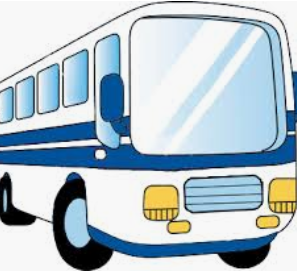 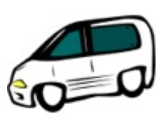 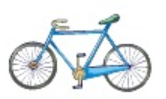 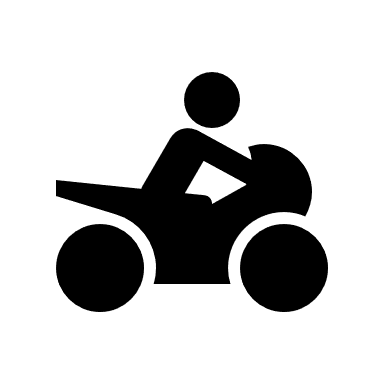 b________________         c________________        b________________            m________________Answer keyCar, bicycle, motorbike, busBus, car, bicycle, motorbikeName: ____________________________    Surname: ____________________________    Nber: ____   Grade/Class: _____Name: ____________________________    Surname: ____________________________    Nber: ____   Grade/Class: _____Name: ____________________________    Surname: ____________________________    Nber: ____   Grade/Class: _____Assessment: _____________________________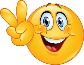 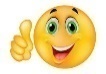 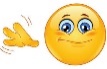 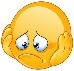 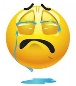 Date: ___________________________________________________    Date: ___________________________________________________    Assessment: _____________________________Teacher’s signature:___________________________Parent’s signature:___________________________